Инструкция как создать заявку в электронной базе Федерации хоккея Республики ТатарстанЗаходите на сайт https://cms.fhrt.ru/login и вводите Email и пароль(я вышлю каждой школе, пароль можете потом сами изменить по желанию, можете оставить он для каждой школы разный)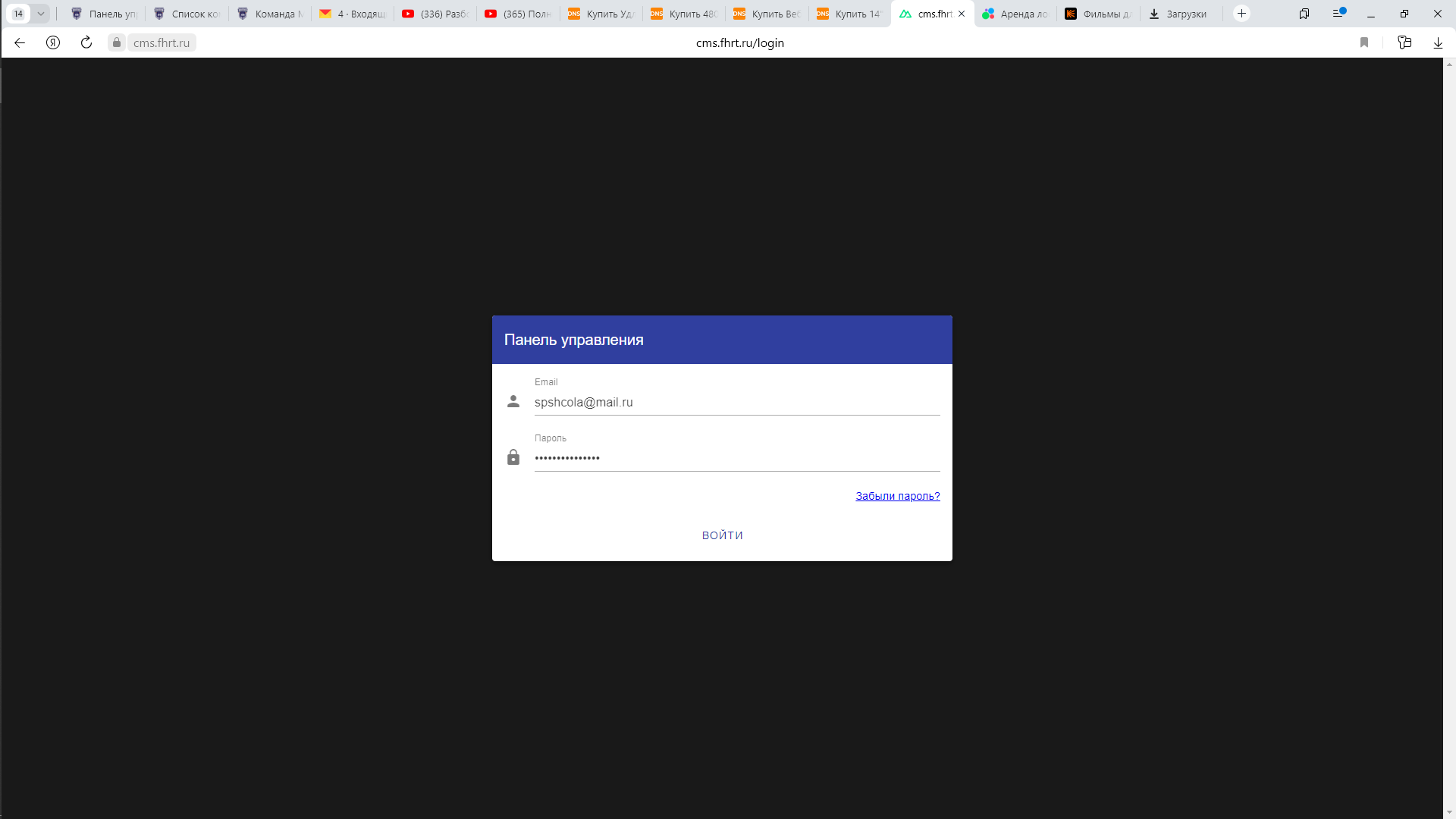 Вам откроется ваша учетная запись, у каждой школы будет своя!Начинаем создавать заявку! Нажимаем в верхнем левом углу «заявки команд»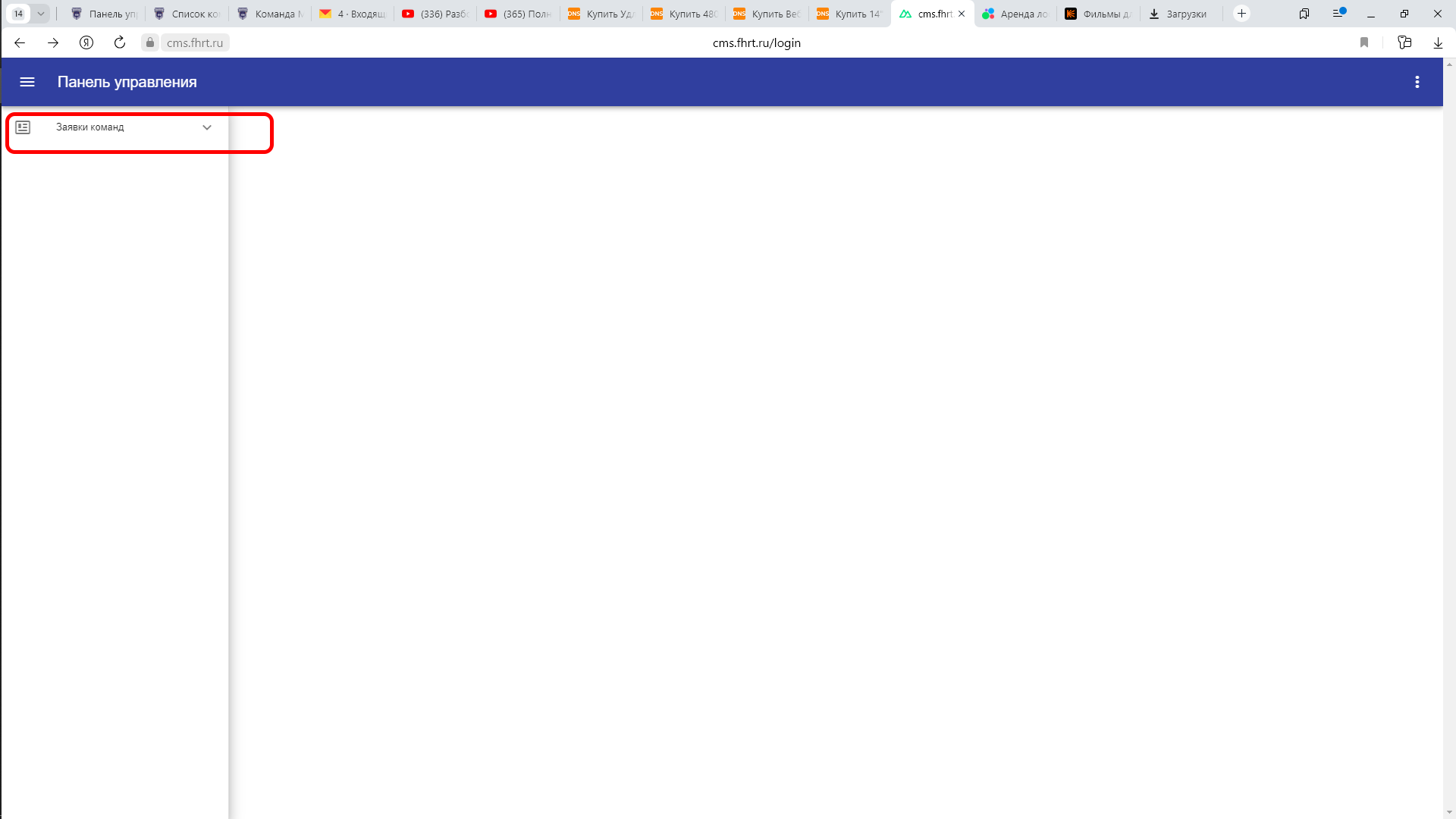 Появляется новый пункт «список заявок школы» выбираем его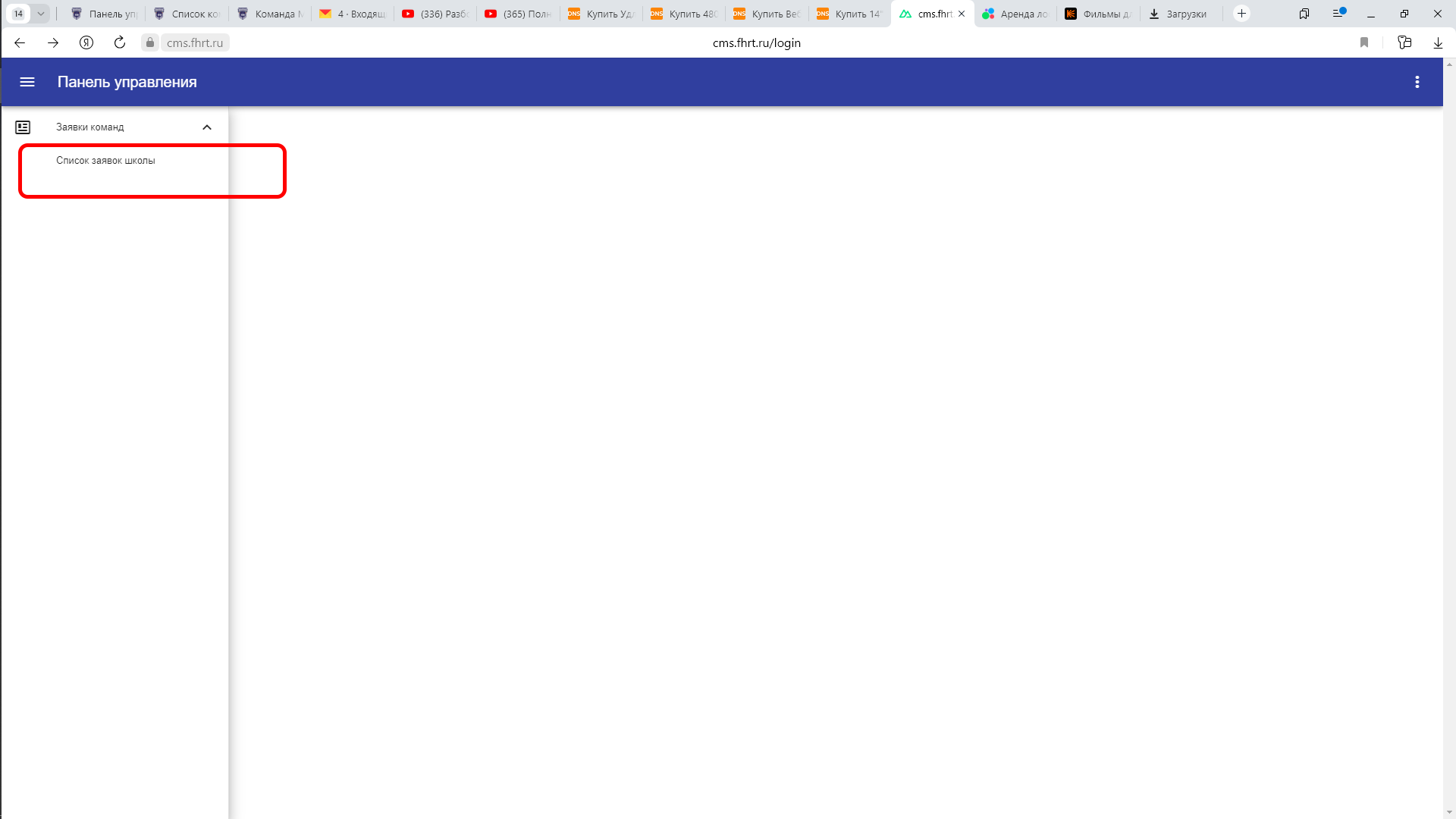 Нажимаем на треугольничек что отмечен красным и выбираем из списка ту команду которую хотите заявить(В списке появляются только команды вашей школы) если в списке нет такой команды, то пишите мне fhrt-v.vorobyev@yandex.ru я исправлю.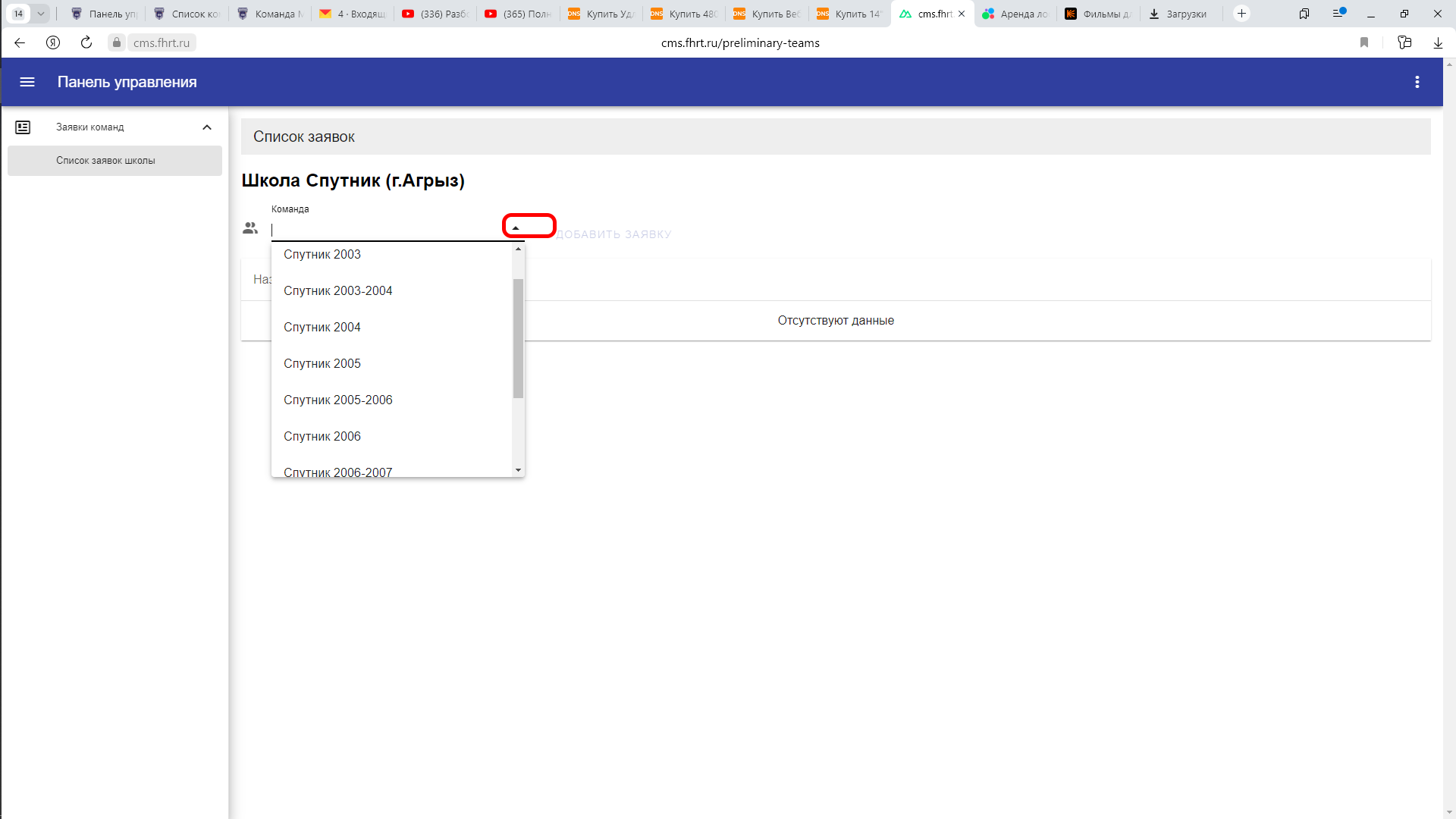 Нажимаем на нужную команду и после нажимаем «добавить заявку»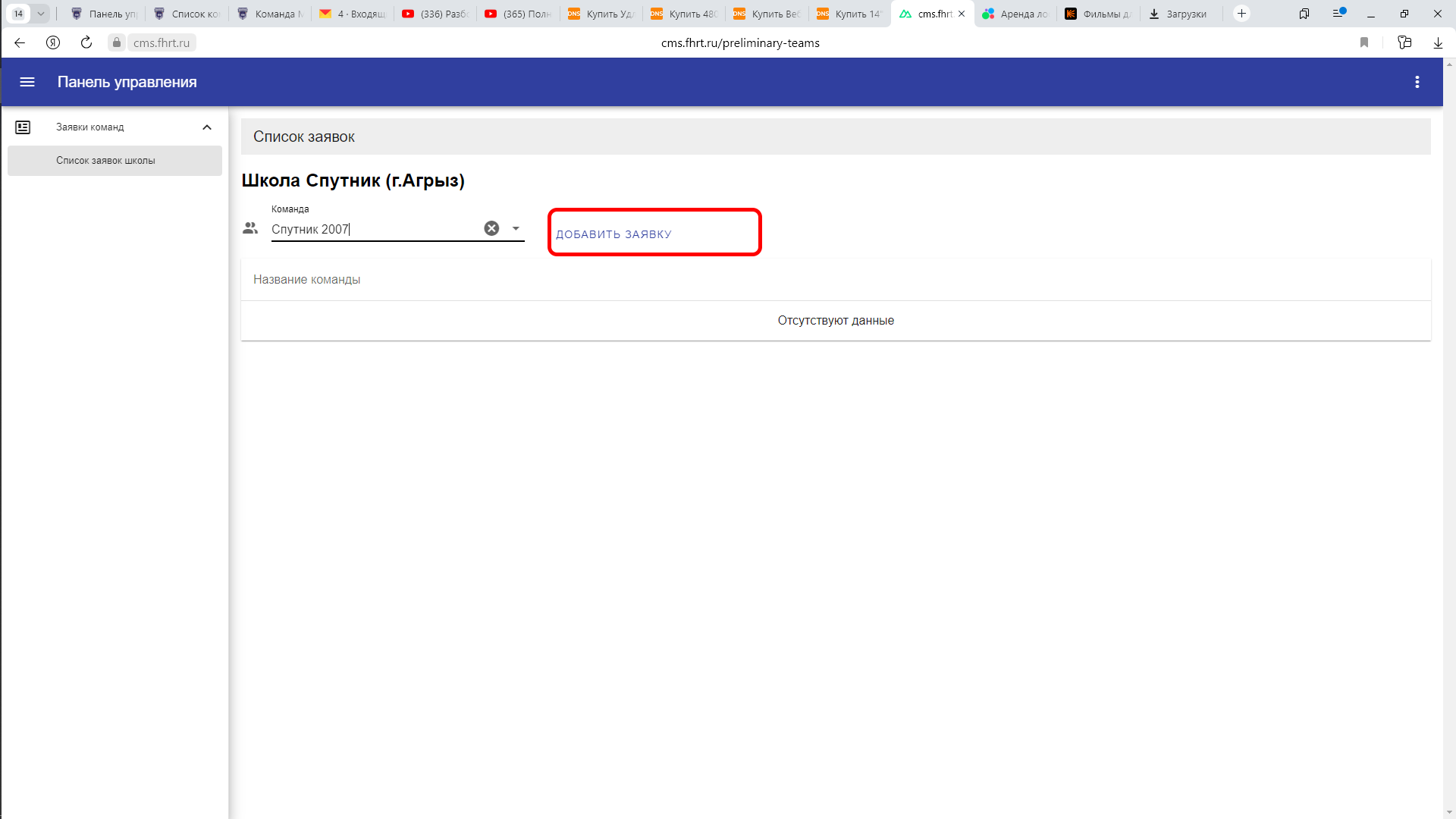 Добавляем игроков в заявку, для этого нажимаем «добавить» 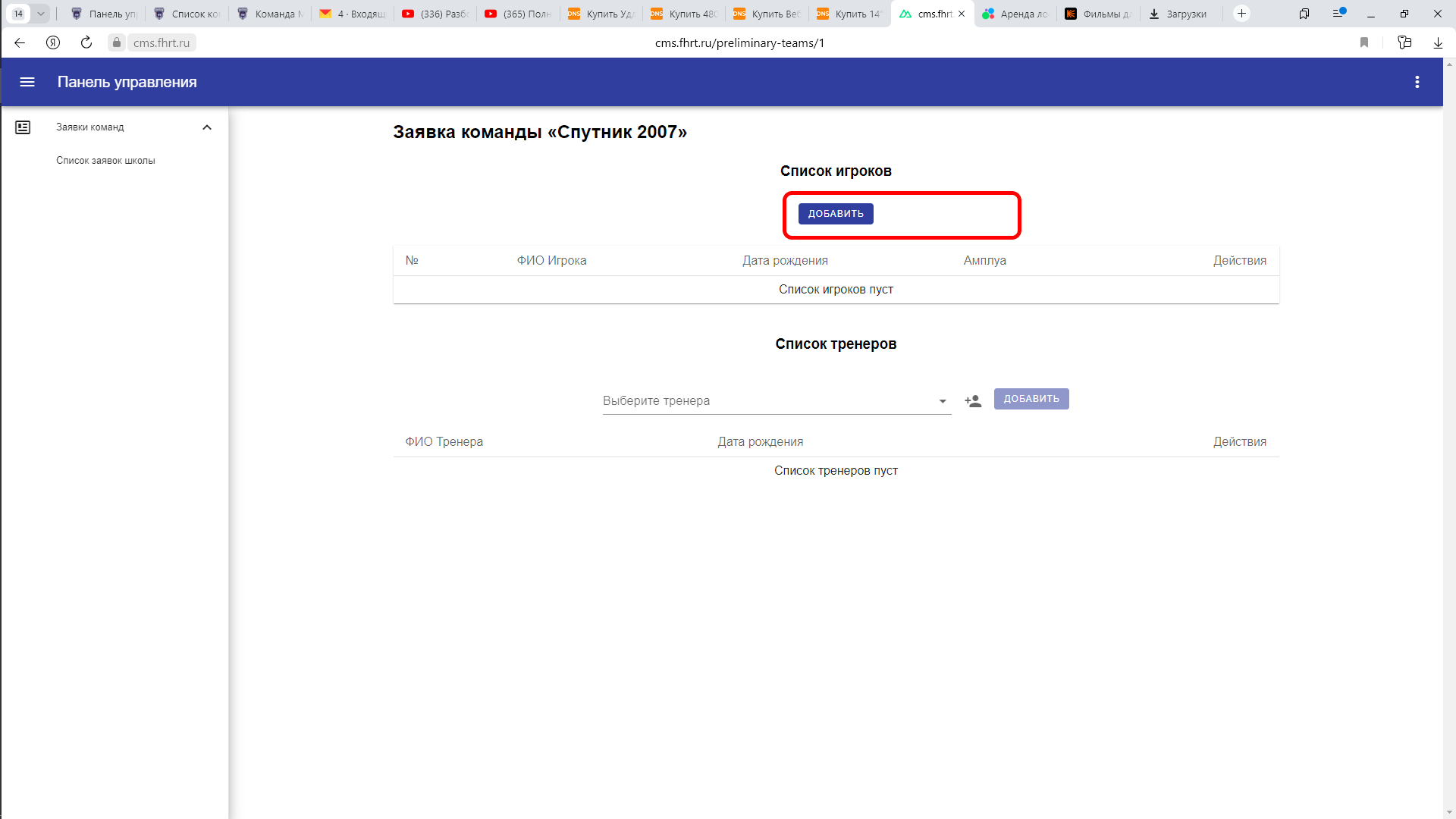 В появившемся окне начинаем писать фамилию игрока либо полностью ФИО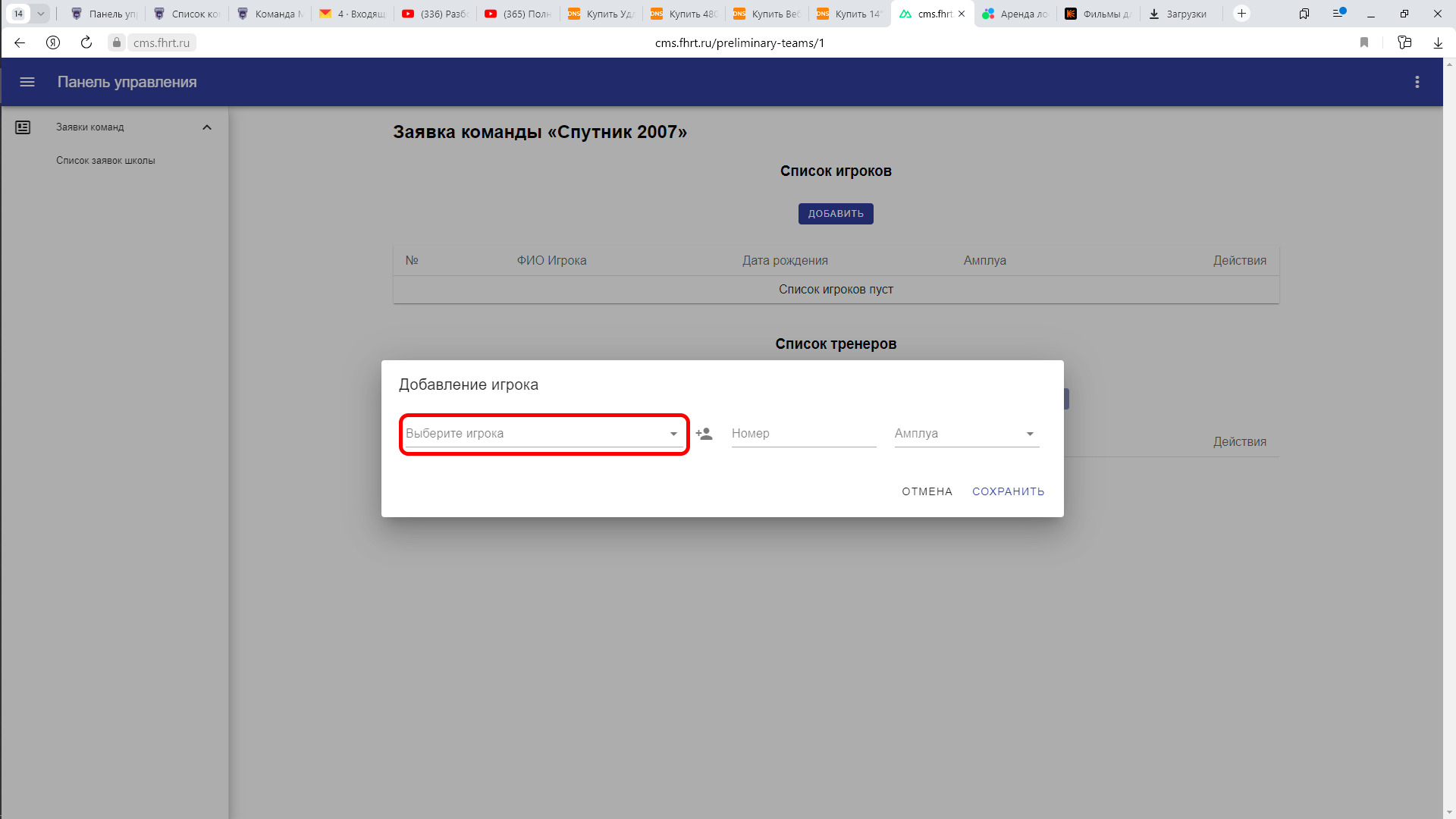 И в списке выбираем игрока которого хотите заявить (Внимательно проверяем ФИО и дату рождения, так как в списке могут быть однофамильцы) на примере вышел один вариант а в целом может выйти больше вариантов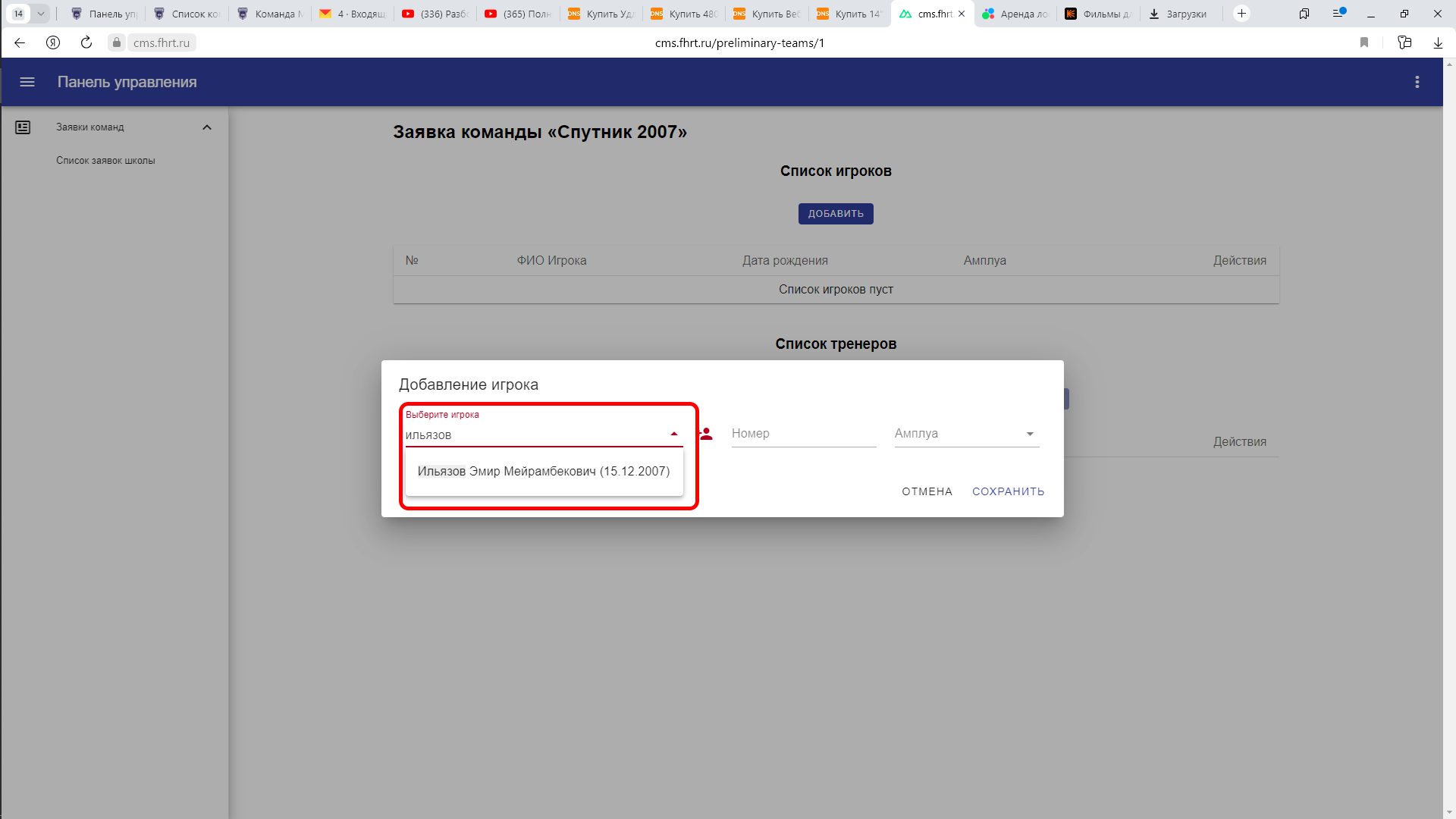 Далее заполняем поля: номер игрока и амплуа, после чего нажимаем сохранить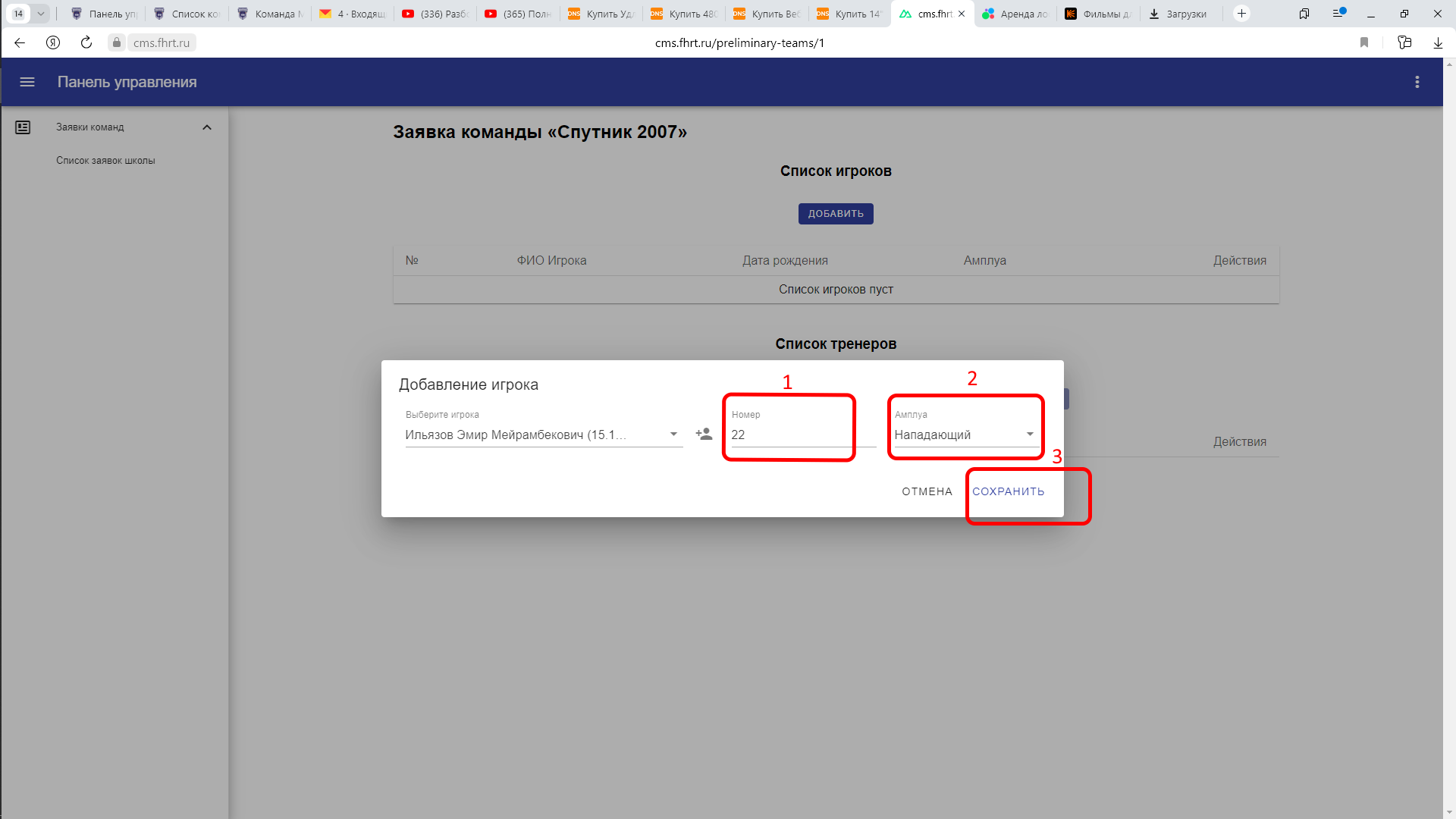 Все вы добавили игрока в состав! В случае если игрока нет в базе (особенно если команда играет первый год на первенство РТ) делаем следуещее: 1.добавить                                                                          2.нажимаем на картинку с человеком 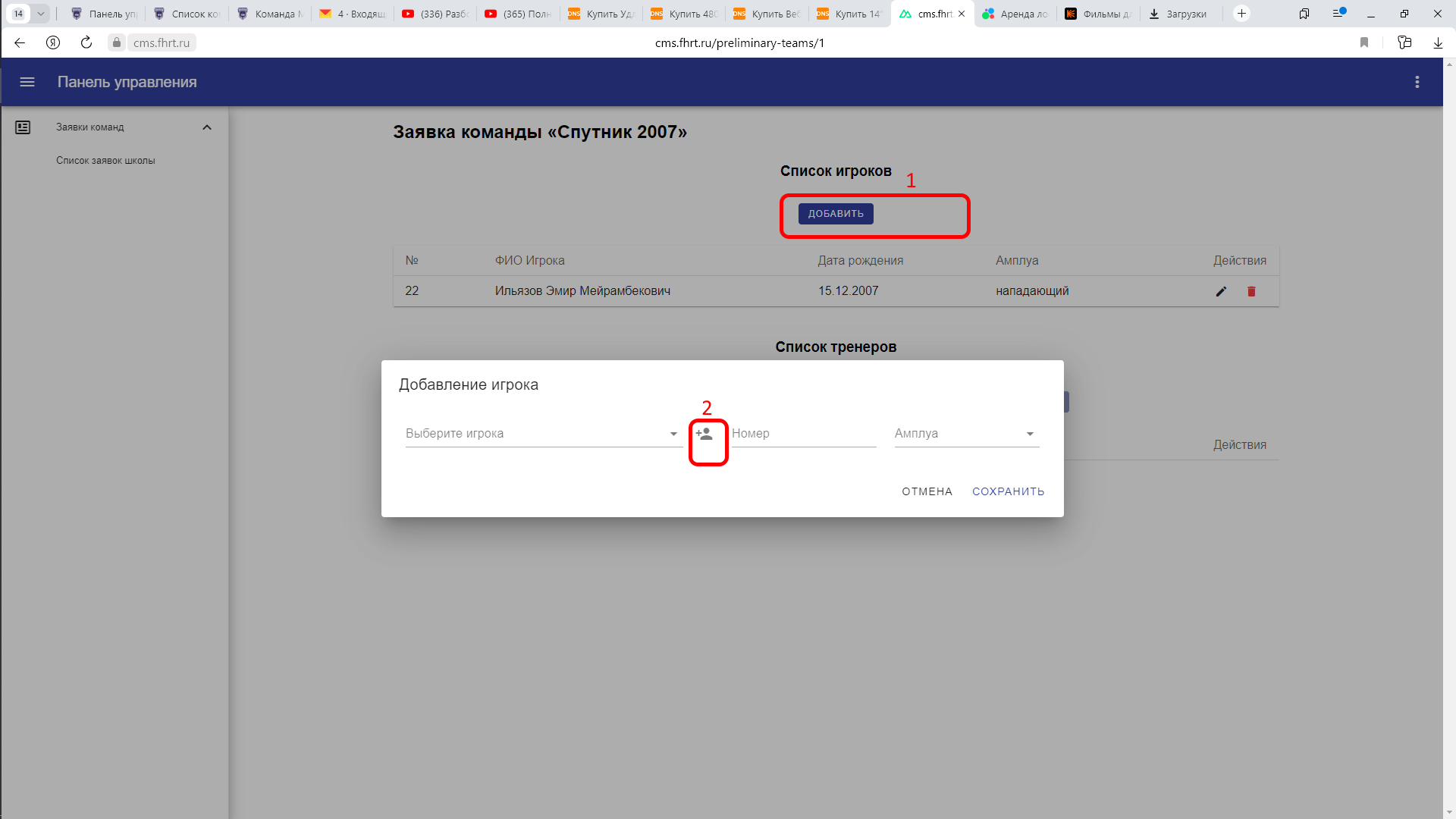 в появившемся окне просто заполняем данные:1. Фото игроков не добавляем это сделаю я сам после проверки фотографий, первый тренер и первая команда желательно заполнить, но если такой информации нет можно оставить пустым2. Нажимаем сохранить!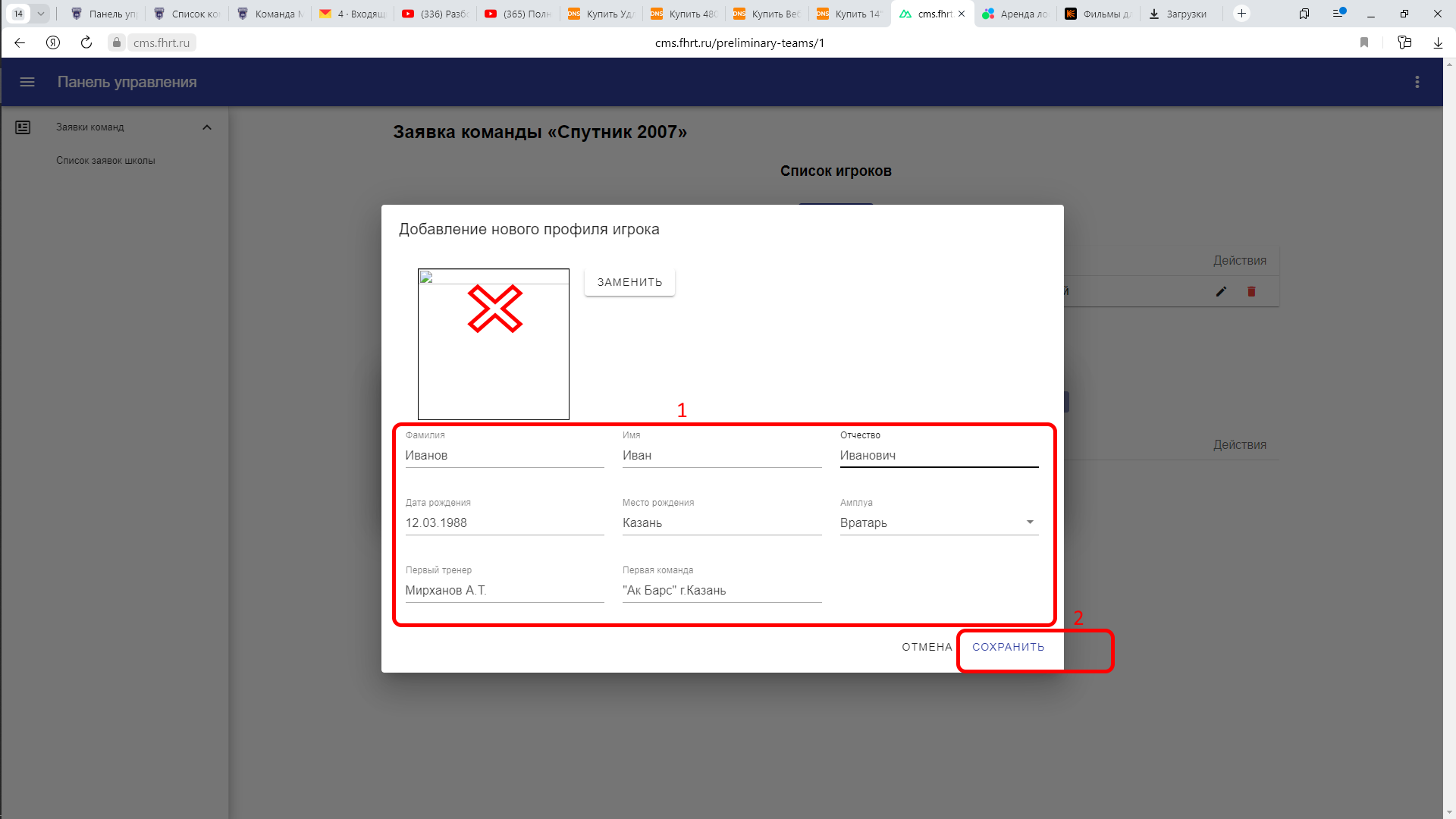 Далее вводим номер игрока и амплуа, после нажимаем сохранить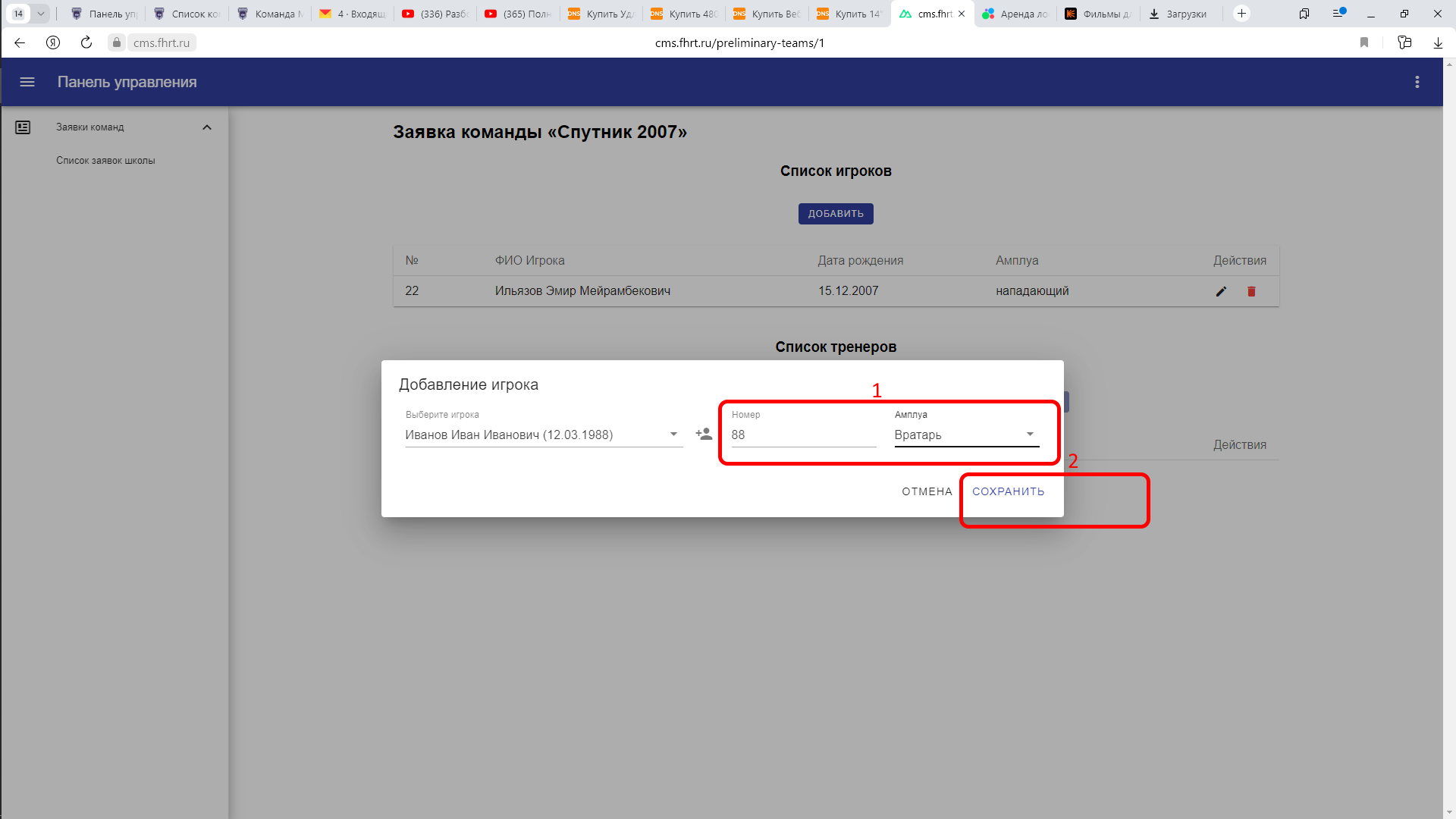 Все игрок добавлен в заявку!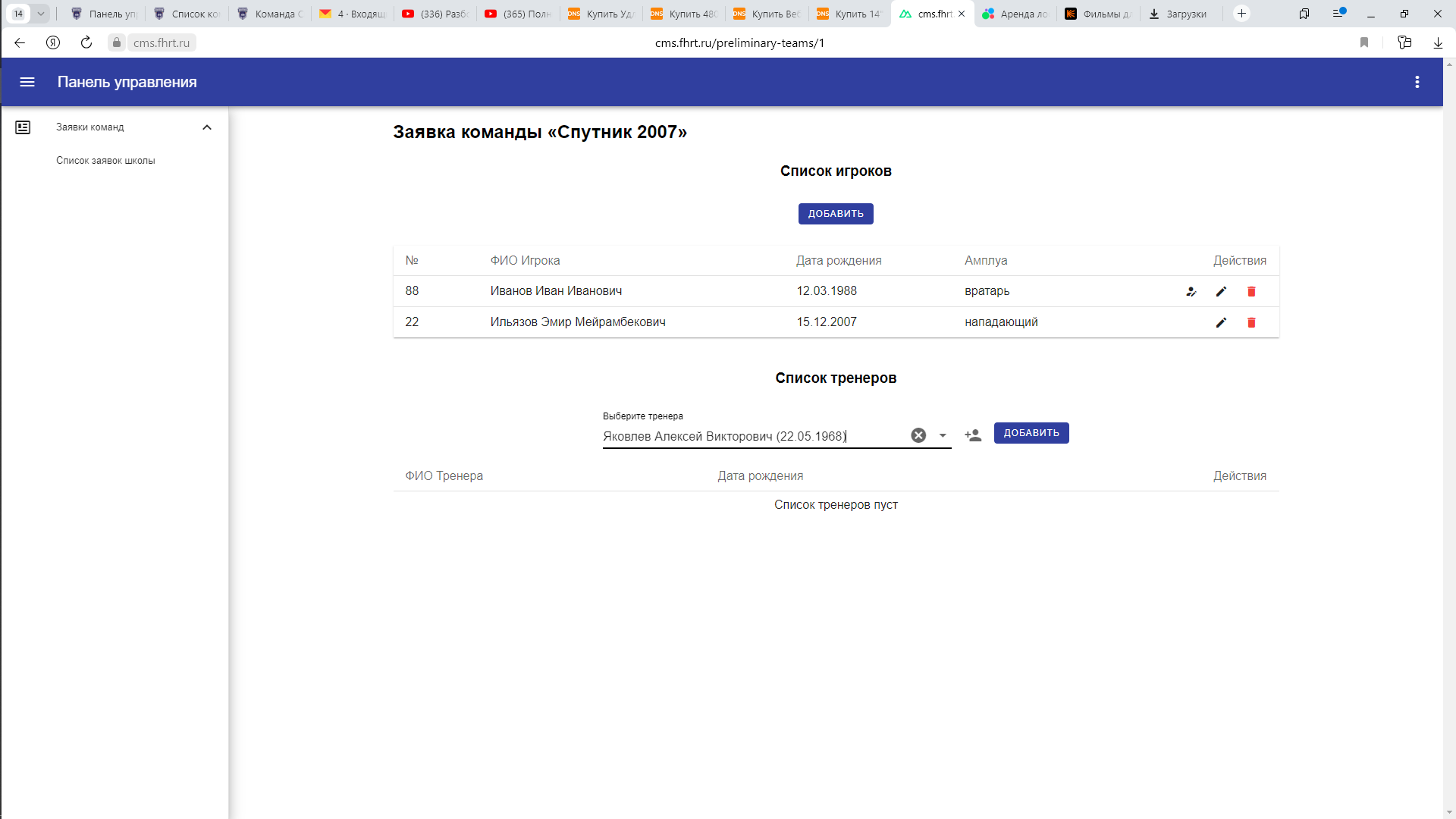 Добавляем тренера в состав команда аналогичным способом! Сначала нажимаем добавить, пишем ФИО, если в списке есть такой тренер просто выбираем и нажимаем добавить! 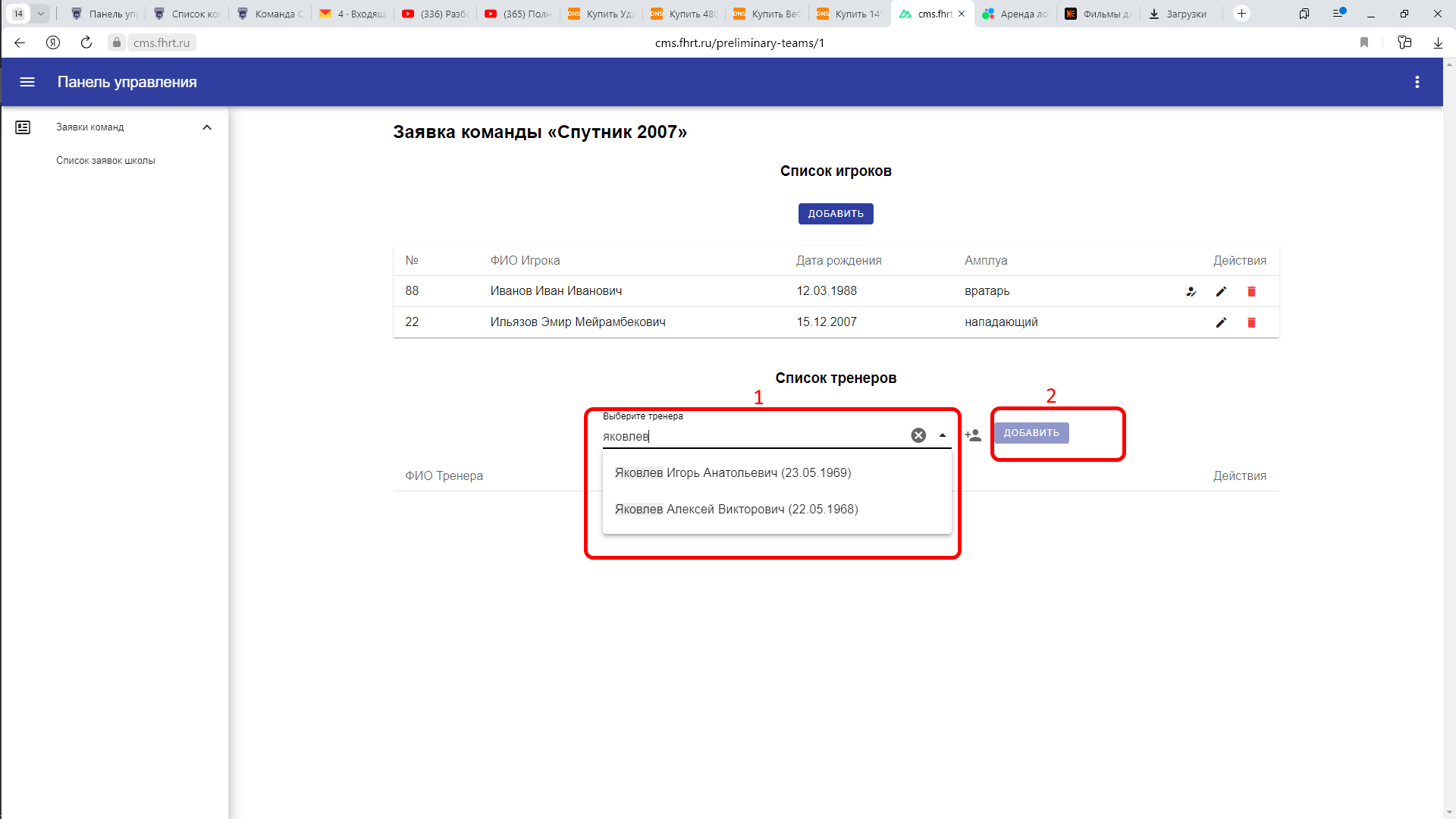 Если в списке нет такого тренера то также нажимаем на картинку человечек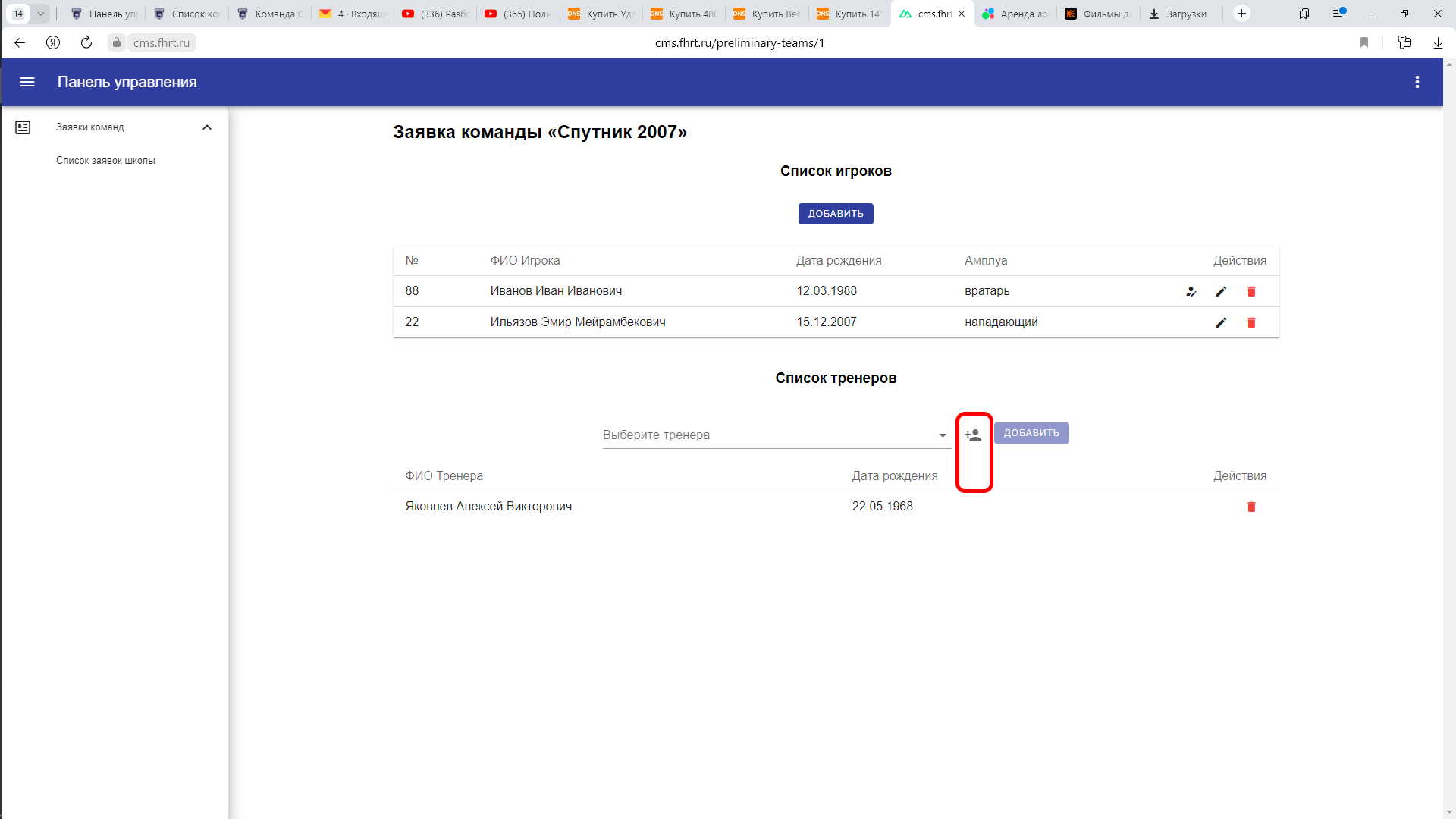 заполняем данные нажимаем сохранить 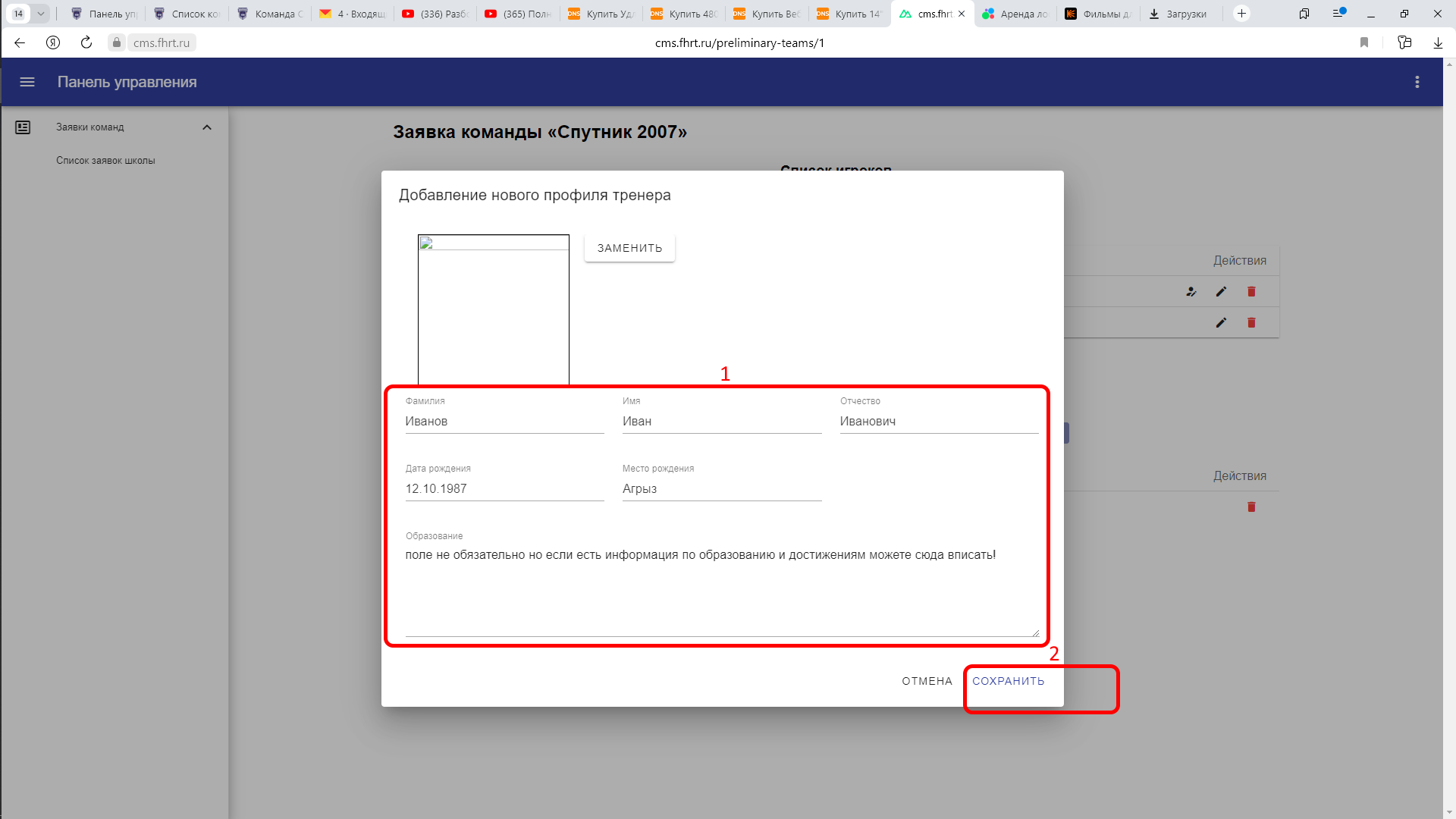 После того как сохранили снова вводим ФИО в поиске, этот тренер уже там появился и просто выбираем его и нажимаем добавить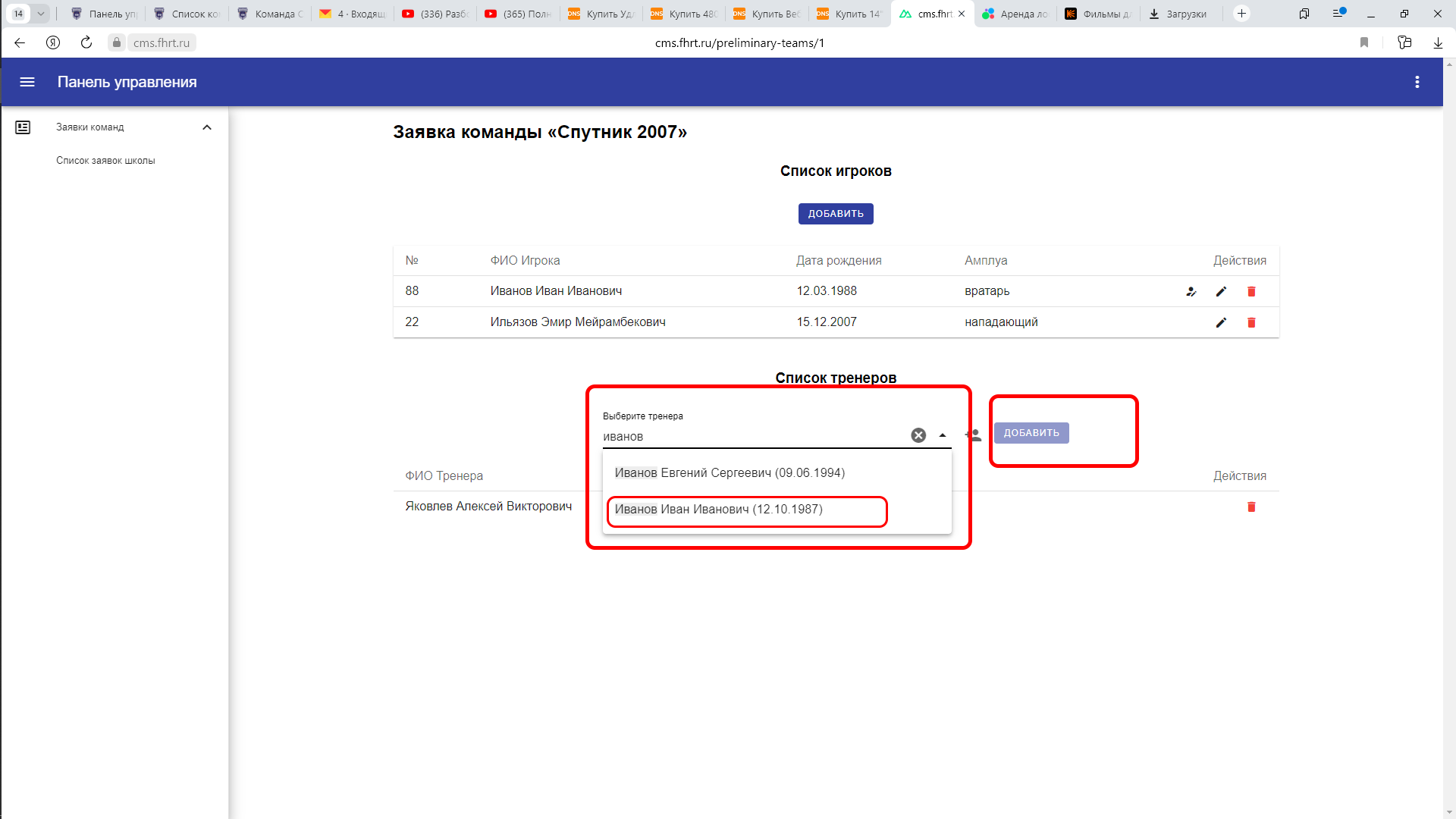 